Структурное подразделение  «Детский сад комбинированного вида «Звёздочка»муниципального  бюджетного дошкольного образовательного учреждения«Детский сад «Планета детства» комбинированного вида»КРАТКОСРОЧНЫЙ ПРОЕКТ «Шоколадный мир»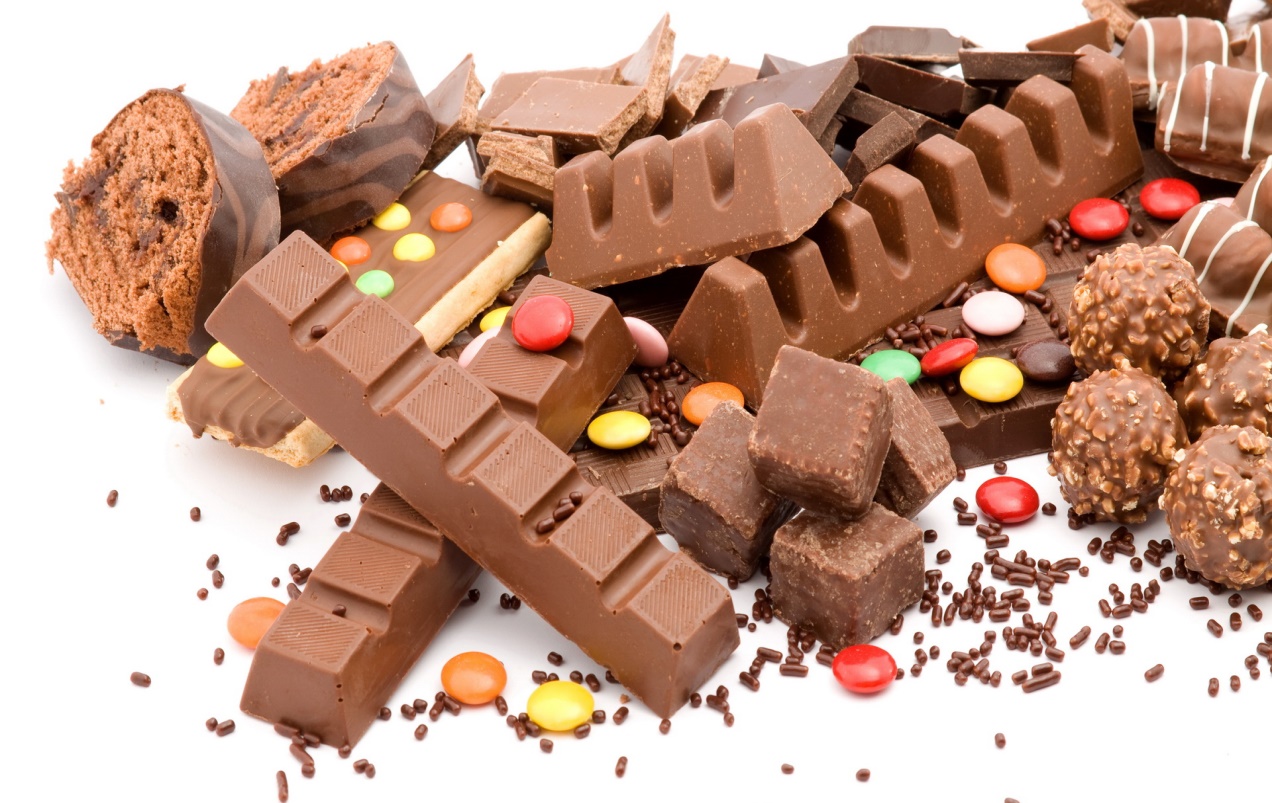                                               .                                                                      Подготовила:                                                               воспитатель первой квалификационной категории                                                                                     Сильвестрова Т.Ю.п.Чамзинкаиюль 2022 г.Тип проекта: информационно-творческий.Участники проекта: дети смешанного возраста, воспитатели.Срок реализации: краткосрочный Участники: дети, воспитатели, родители.
Актуальность данного проекта. Почти все дети любят шоколад. Но вот откуда он берется, мало кто из них может ответить. Многие дети думают, что шоколад мамы покупают в магазине, или он растет на деревьях. Проект направлен на расширение знаний о шоколаде у детей, появление интереса к профессии «кондитер», развитие навыков приготовления сладостей своими руками, получение детьми удовольствия от своего творчества. Проблема: Недостаток знаний у детей о происхождении продуктов питания.Цель проекта: Расширение и закрепление знаний детей о шоколаде, его пользе для здоровья человека, о многообразии видов шоколада и его начинок. Дать детям представление о том, как шоколад попадает к нам на стол; сформировать навык правильного питания, о гигиенических процедурах полости рта после еды.Задачи проекта:1. Углубить знания детей и родителей о ценностях продуктов питания (шоколада, фруктов и орехов), о способах приготовления лакомства из фруктов, орехов и шоколада. Научить детей готовить простейшие сладости из какао, сервировать стол.2. Обогащать и развивать активный словарь детей.3. Вызывать у детей познавательную активность по теме “Что полезно и что вредно для здоровья” посредством игровой, трудовой и практической деятельности.4. Сформировать представление о труде кондитера. - Воспитывать в детях чувство уважения к труду людей.5. Воспитание культурно-гигиенических навыков и желание быть здоровым.Риск проекта: Аллергическая реакция на продукты. Ожидаемые результаты:Образовательные:1. Дети узнали много нового о свойствах шоколада, о витаминах, содержащихся в какао и орехах, получили практические навыки по приготовлению напитков и сладостей. Все дети научились красиво накрывать стол для чайной церемонии.2. Дети умеют классифицировать шоколад по видам. Знают содержание в них определенных продуктов и их значение для здоровья организма.3. Родители грамотно и творчески относятся к вопросам правильного питания и воспитания здорового образа жизни у своих детей.Воспитательные:1. Дети стали более дружелюбными, жизнерадостными, активными.2. Дети знают о правилах гигиены полости рта и используют эти знания на практике.Работа над проектом проводится в несколько этапов:1 этап: Подготовительный1. Поиск информации. 2. Подбор дидактических игр 3. Подготовка методического обеспечения. 4. Привлечение родителей к теме «Правильного питания детей»2 этап: Информационно-творческий.Реализация плановых мероприятий.3 этап: Заключительный1. Подведение итогов. Выставка шоколада. Создание альбома – коллекции «Сластена». 2. Презентация проектаФормы работы с детьми.                                                                                                                  - презентация «Из чего и как делают шоколад».                                                                                                                Цель: познакомить с историей возникновения шоколада; познакомить с видами шоколада; уточнить и расширить представления детей о шоколаде; познакомить с полезными свойствами шоколада.- «Как появилась шоколадка» (разложить последовательность изготовления шоколада от древа какао до плитки шоколада)                                                                                                                                  - «Как можно использовать», - «Сложи картинку»   - Рисование «Шоколадные конфетки  очень  любят наши детки…  »                                                                         - Проблемная беседа: «Полезен или вреден шоколад?»                                                                                     - Беседа «Какие сладости и какой шоколад лучше есть?»               Цель: побуждать к активному участию в беседе, правильно отвечать на вопрос, воспитывать умение слушать друг друга, воспитывать познавательную активность.                                                                                     – Защита индивидуальных проектов по теме                                                                                         Цель: развитие связанной речи, словаря по теме.Сюжетно-ролевая игра:                                                                                                                               - «Кондитерская», «Шоколадная фабрика», «Магазин». Цель: развитие связанной речи, словаря по теме, развивать навыки дружеского взаимодействия в игре. - Отгадывание загадок о шоколаде. Цель: развитие связанной речи, внимания, памяти, логического мышления.                                                                                                                                            – Чтение художественной литературы                                                                                                                     А. Барто «Очки»; К. Чуковский «Телефон», «Айболит»; В. Слепков «Древняя легенда Шоколадной страны…»; Р. Сеф «Шоколадный поезд»; Д. Хармс «Пирог»; «Сказка про фей…»; И. Гурина «Сказка про зубки».                                                                                                         Цель: продолжать учить детей правильно воспринимать художественные произведения, выделять главную мысль, побуждать к активному участию в беде, правильно отвечать на вопрос по заданной теме, формировать умение в речи передавать свои впечатления, своё отношение к произведению.                                                                                                                                              - Пальчиковая гимнастика «Любят все и стар и млад наш Российский шоколад!» Цель: развитие мелкой моторики, координации движений, умения соотносить действия со словами.                                                                                                                                                         – Беседа «Как ухаживать за зубами». Цель: познакомить детей с правилами  личной гигиены, бережным отношением к своему здоровью.Формы работы с родителями.- Консультации для родителей: «Медики о шоколаде», «История шоколада».                                     Фотоотчет: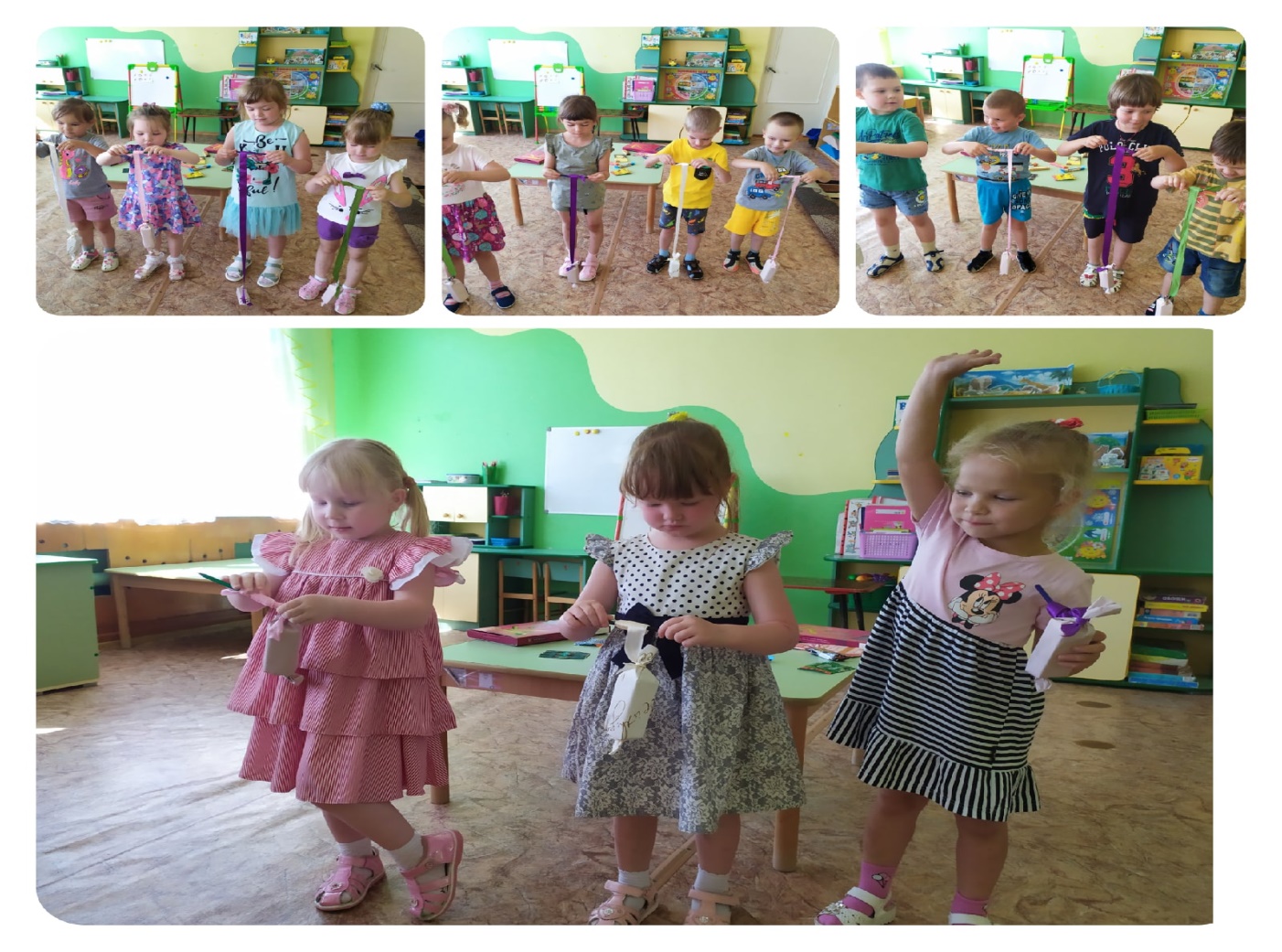 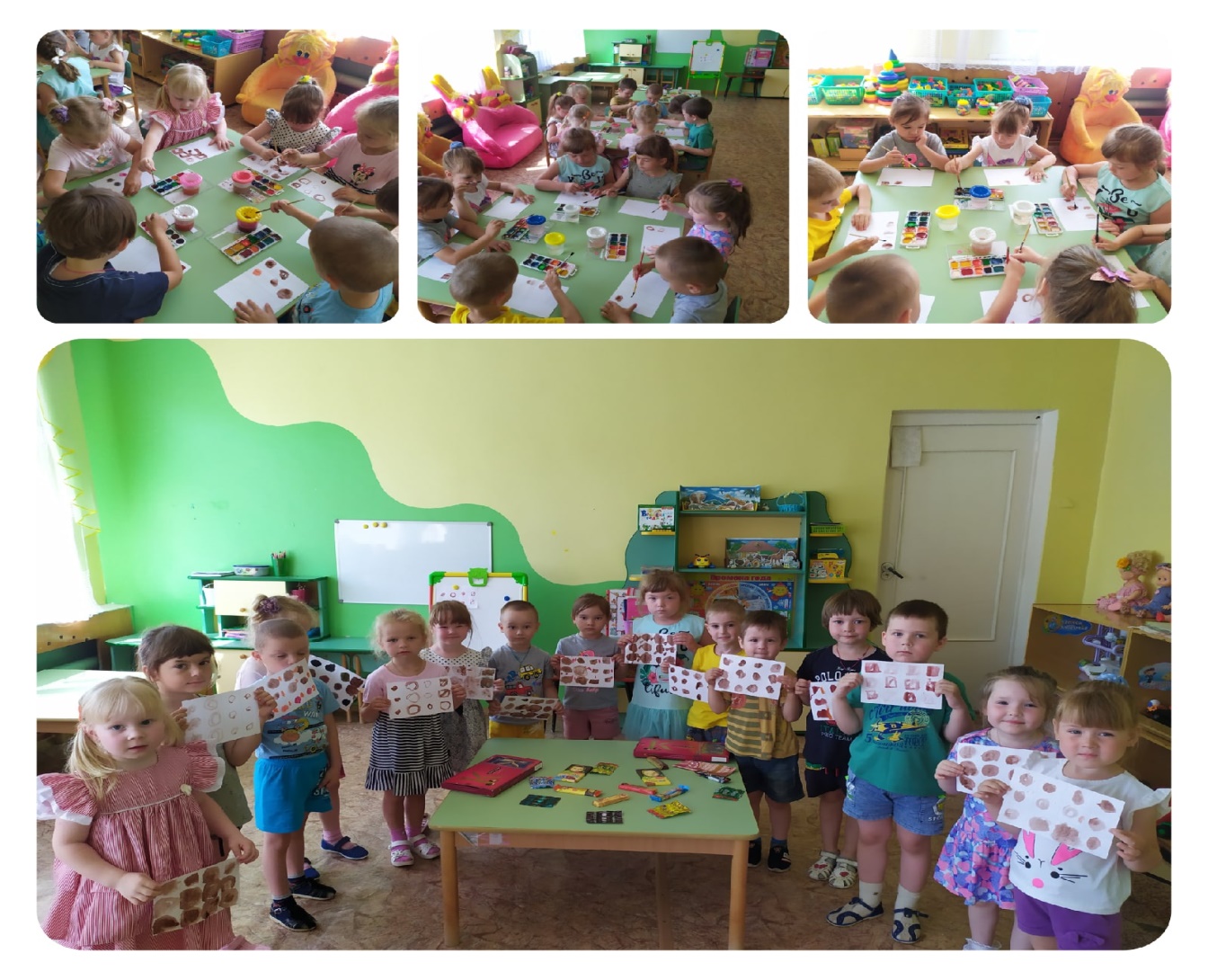 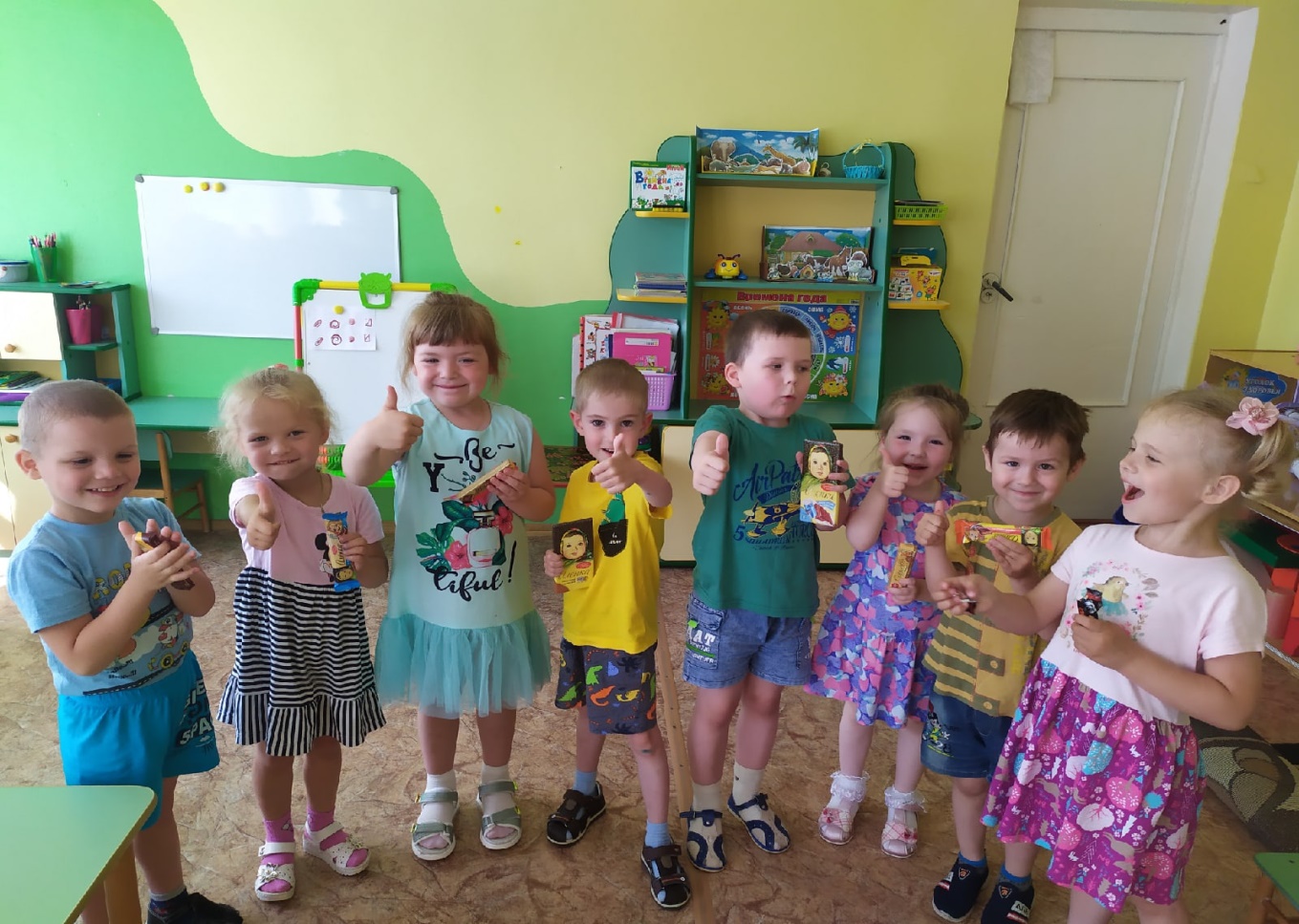 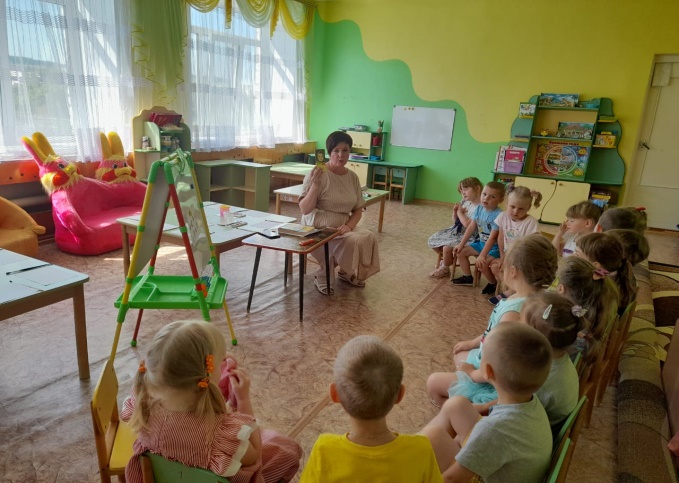 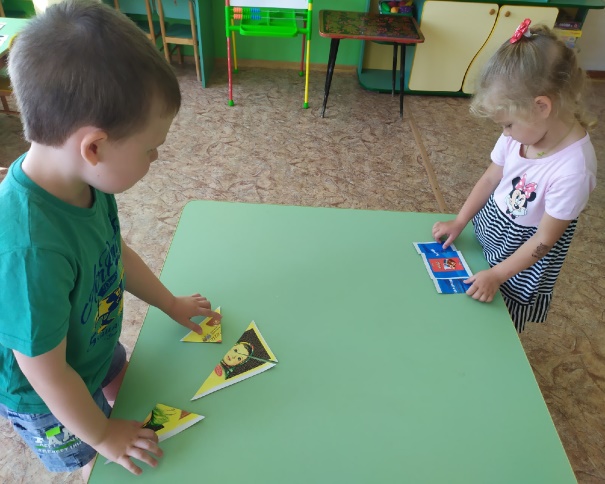 ИЗ  ЧЕГО  И   КАК   ДЕЛАЮТ  ШОКОЛАД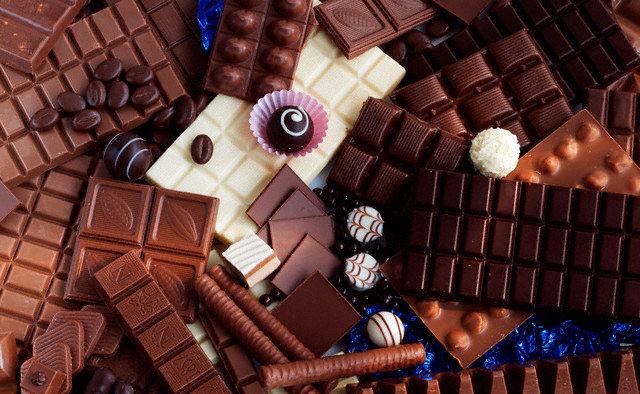                я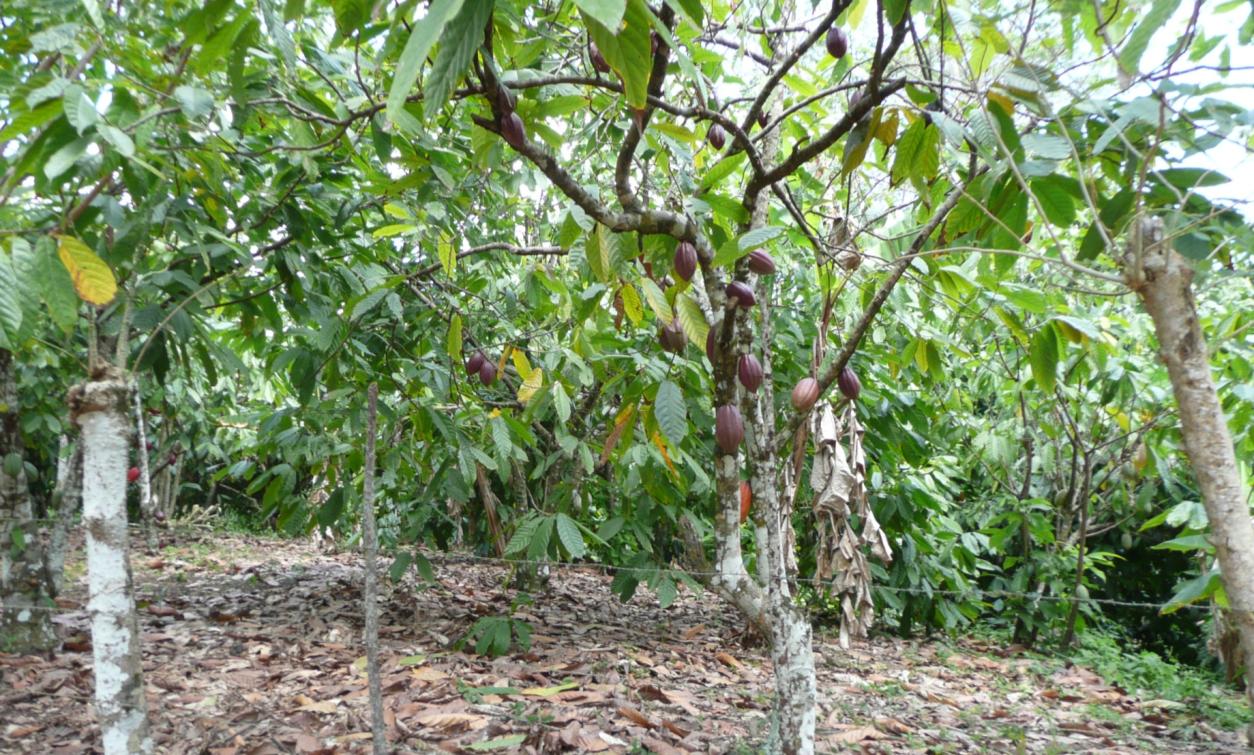 Шоколад производят из какао-бобов. Какао-бобами называют семена из плодов какао-деревьев, которые произрастают в теплом и влажном климате, в полумраке,  в тени высоких деревьев, Северной и Южной Америки, Австралии и некоторых островов Азии.ГДЕ РАСТУТ ШОКОЛАДНЫЕ ДЕРЕВЬЯ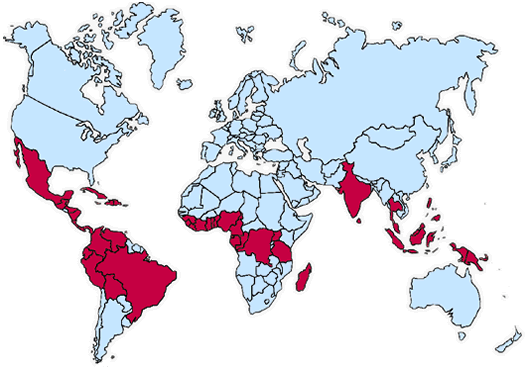 ЦВЕТЫ КАКАО-ДЕРЕВА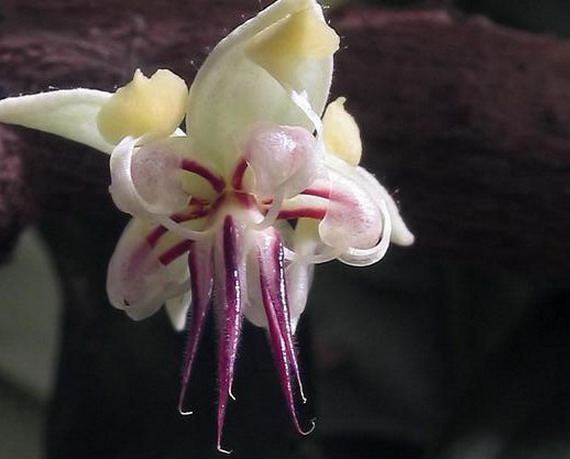 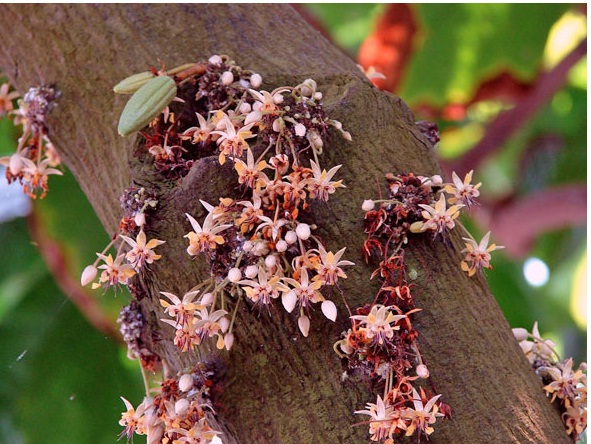                                  ПЛОДЫ КАКАО-ДЕРЕВА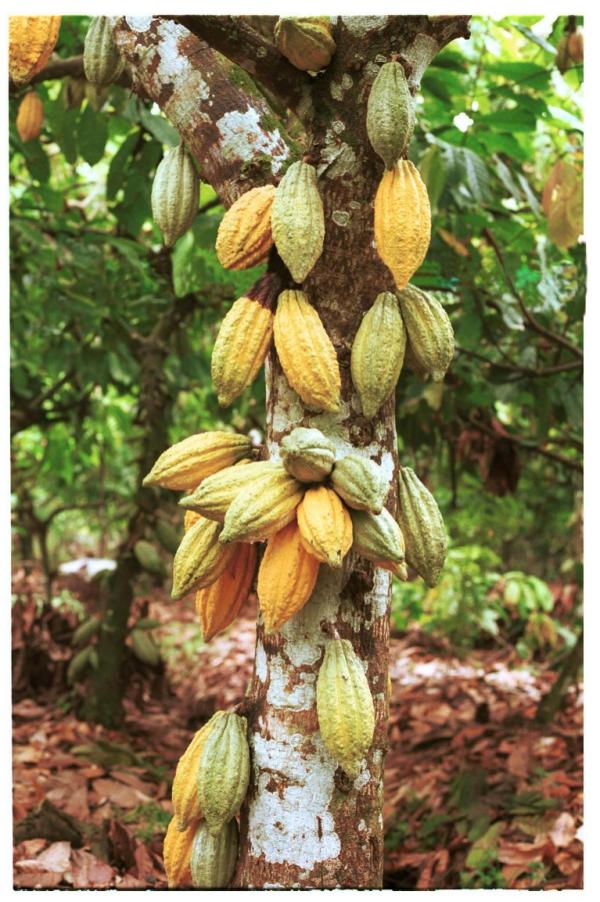 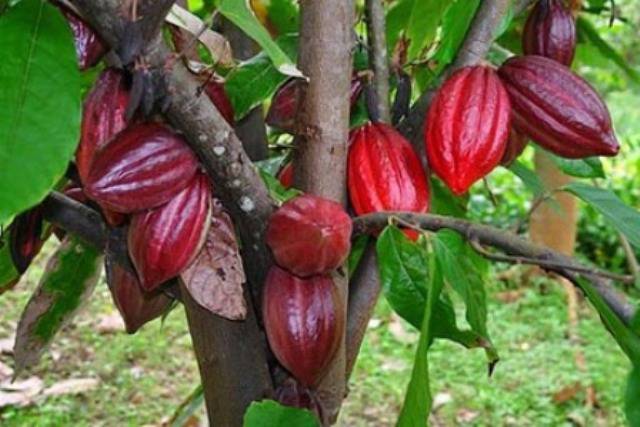 СБОР УРОЖАЯ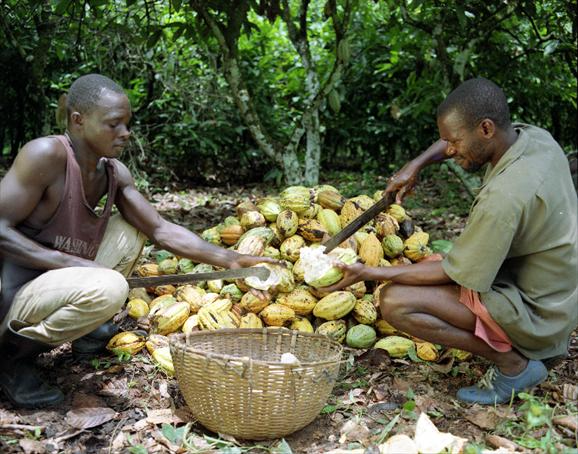 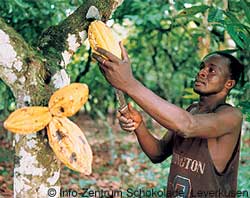 КАКАО-БОБЫ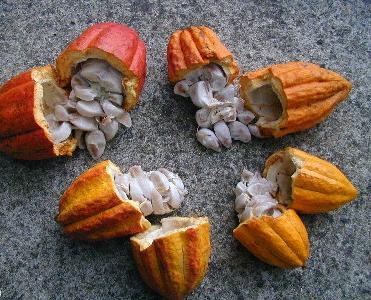 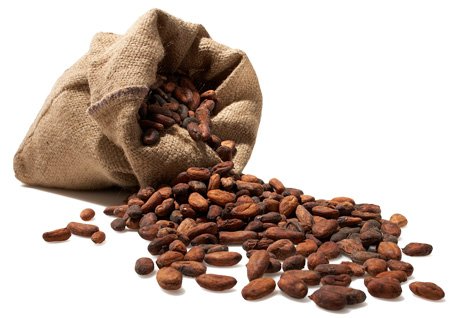 